SMART-дошка як засіб активізації процесу навчання української мови та літератури                                                                                                           (слайд1)Могутнім технічним засобом та втіленням новітнього засобу мультимедійних технологій є інтерактивний програмно-технічний навчальний комплекс на основі SMART-Bоard. Його власне програмне забезпечення, що легко інтегрується з найбільш поширеними програмами-додатками,відкриває широкі можливості щодо розробки й використання інтерактивних засобів навчання,навчальних елементів та інтерактивних лекторіїв.                                                                                                        (слайд2)Інтерактивний програмно технологічний  навчальний комплекс на основі SMART-Bоard відомий під назвою «інтерактивна дошка».   (слайд3)До складу комплексу входять:інтерактивна дошка SMART-Bоard;його власне програмне забезпечення;персональний комп’ютер;мультимедійний проектор.                                                          (слайд4)Інтерактивне ІКТ-середовище SMART-дошка дає можливості:1)зробити навчальний процес більш гнучким і ефективним;2)уроки- динамічними,яскравими і набагато результативнішими;3)легко й швидко віднайти необхідну інформацію в Інтернеті;4)учні можуть  на уроці самостійно рухати спеціальною ручкою цифри, слова,малюнки.                                                                                          (слайд5)Мультимедійна технологія SMART-Bоard:інтенсифікація;інтерактивність;взаємодія;співпраця;якість;інтегрування.                                                                                        (слайд 6)1) Записати слова, розкриваючи дужки:(П, п)равобережна (У, у)країна;(Г, г)рінченків (С, с)ловник;(А, а) кадемія (Н, н)аук (У, у)країни;(А, а)ндріївський (У, у)звіз;(Л, л)яльковий (Т, т)еатр;(С, с)лобожанщина;(О, о)деський (Н, н)аціональний;(Т, т)еатр (О, о)пери та (Б, б)алету;(П, п)олтавська (Б, б)итва;(Д, д)ень (Н, н)езалежності;(В, в)елика (В, в)едмедиця;(М, м)ала (А, а)зія;(К, к)иєво- (П, п)ечерська (Л, л)авра;2) "Дірявий текст"Ц...люліт, кутюр...є, конф...ранс...є, вар...єте, см...ч...чок, ліж...чко, лушпа...чка, вар...во, мар...во, сторін...ці, тер...в...ні, дал...чін..., батен...ко, колодяз...ні, балкон...чик, колос...я, качен...я, дит...ясла, пів...ялинки, арф...яр.3) Виправити помилки:Мариво, освіченний, пів-яблука, будь хто, тіню, всеодно, Галиччина, говерла, далекий схід, обьект, духм’яний, баський, пужально, пустуньчик, антей, тревога, гречанний.4) Дописати речення:1. Розділ науки про мову, який вивчає словосполучення та речення ...2. Речення, у якому одна граматична основа ...3. За метою висловлювання речення бувають: розповідні, .........................., ..........................4. Граматична основа односкладних реченнях складається з ...5. Односкладні речення з головним членом- підметом ...6. Розділ науки про мову, який вивчає правила розстановки розділових знаків ..."Знайди зайве" (слова-синоніми)1.Майстер,митець,художник,мастак,віртуоз.2.Гора,скеля,круча,бескид,узгір’я.3.Спокійний,тихий,смирний,погідливий,чемний.4.Сердитий,злий,чутливий,грізний,гнівний.5.Підкручувати гайки,підбивати клинці,топтати стежку,смалити халявки.6.Грати на нервах,обламати крила,діймати до живого,бути сіллю в оці.1).Установіть відповідність між фразеологізмами та їх тлумаченням:1.Альфа і омега;        А.Вразливе місце;             2.Архімедів важіль;    Б.Початок і кінець;3.Ахіллесова п’ята;    В.Нестерпні страждання;               Г.Чиста дошка;4.Танталові муки.       Д.Рушійна сила.2).Установіть відповідність між назвою твору Г.Тютюнника і його персонажами:1."Син приїхав";                                        А.Марфа,Михайло,Соня.2."Три зозулі              Б.Дід Лаврін, з поклоном"                    Миколка,Соня.3."Зав’язь"                                                      В.Никифор,Параска,                                                  Павло.4."Оддавали Катрю.                                     Г.Федір,Катря,Степан.«Лови помилку»      «так» (+)                               «Ні» (-)1.Справжнє прізвище І.Карпенка – Карого – Іван Тобілевич.2.І.Карпенко – Карий входив до професійної трупи Марка Кропивницького.3.Жанр твору І.Карпенка –Карого «Хазяїн» - соціально-сатирична комедія.4.»Сава Чалий» - це історична драма І.Карпенка – Карого.5.Братами І.Карпенка – Карого були: М.Садовський, М.Старицький, П.Саксаганський.6.Палажка, Марися, Микола, Омелько – персонажі драматичного твору І.Карпенка – Карого «Мартин Боруля».Родина Тобілевичів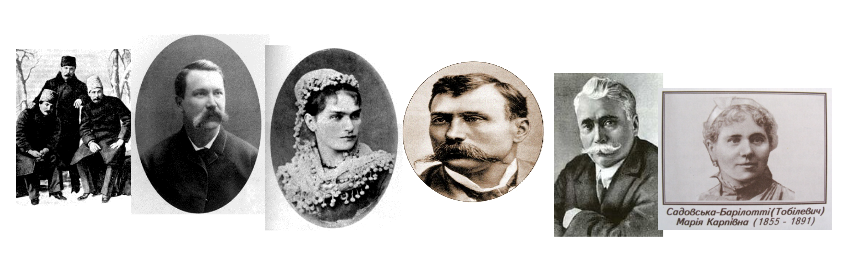 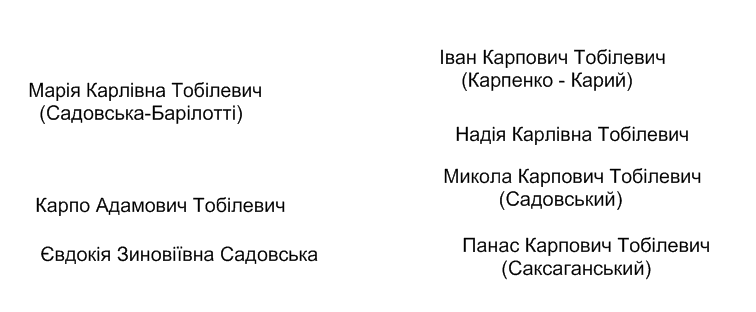 